”Allt har sin tid, det finns en tid för allt som sker under himlen”. Bibelorden påminner oss om livet men också om att det kan vara bra att fundera på sin egen död och begravning.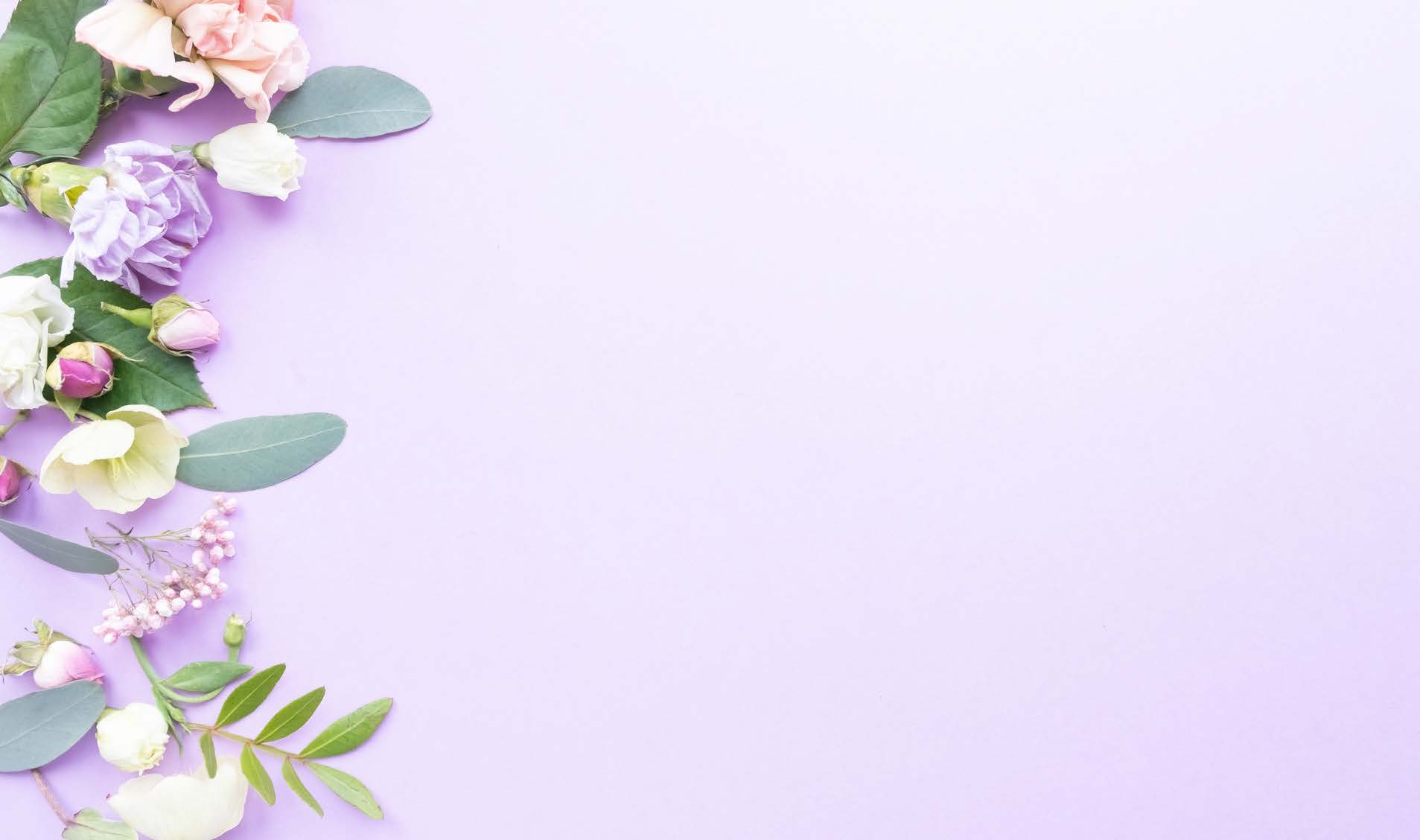 
Den här blanketten handlar om dig och det som är viktigt för dig. När du skriver ner dina önskemål hjälper du dina närstående att planera din sista resa så att den avspeglar dig.  Svara på de frågor som är viktiga just för dig. Du kan också lämna punkter tomma. Du kan senare göra tillägg och ändringar i planen. Spara den ifyllda blanketten på din dator eller skriv ut den. Det lönar sig att berätta om blanketten och var den finns för en anhörig eller vän.Namn: Datum: Jag önskar att begravningsarrangemangen sköts av: (namn)BegravningVad vill du att ska beaktas vid begravningen? Vilka önskemål har du och vad anser du är viktigt? Det kan gälla till exempel värderingar, övertygelse eller tankar kring andlighet och tro.Vill du ha en kistbegravning eller kremering? KISTBEGRAVNING	Har du önskemål om kistan?	Vilka kläder önskar du ha på dig i kistan?Var önskar du bli begraven? Alternativen vid kistbegravning är en begravningsplats, en släktgrav eller en enskild plats med separat tillstånd.KREMERING 	Vill du att askan ska gravsättas i en urna på begravningsplatsen eller i ett urnvalv?Vill du att askan sprids ut i en minneslund eller någon annanstans, till exempel på ett vattenområde?Vill du ha en gravsten, en minnesplakett eller en minnesplats? Det är också möjligt att inte välja något av de ovan nämnda.Vem vill du ska ordna med gravplatsen?BEGRAVNINGAR ENLIGT ORDNINGEN FÖR EVANGELISK-LUTHERSKA KYRKAN I FINLAND  Samtal med prästen I allmänhet planeras begravningen tillsammans med prästen. Vem önskar du ska delta i samtalet? Jordfästning Vem önskar du ska förrätta jordfästningen? (t.ex. en bekant präst)Vem önskar du ska delta i jordfästningen?Önskar du att jordfästningen sker i en kyrka, ett kapell eller till exempel vid graven?Hur önskar du att gravläggningen eller nedläggningen av urnan ska ske?Önskar du att man läser bibeltexter vid jordfästningen?Vilka texter önskar du ska läsas?Hurdan musik önskar du under jordfästningen?Vilka psalmer önskar du ska sjungas tillsammans?Vill du att en bekant kantor ska spela på din begravning? (namn)Har du önskemål om blommorna?Har du några andra önskemål om jordfästningen? Vilka?Minnesstund Vilka vill du ska delta i minnesstunden?Önskar du att minnesstunden ska hållas på en viss plats?Vill du att minnesstunden ska innehålla program, till exempel tal eller musik?Vilka saker vill du att dina nära ska minnas om dig?Önskar du bli ihågkommen på något annat sätt, till exempel genom en minnesinsamling?Hur vill du att kostnaderna för minnesstunden ska skötas?Har du några andra önskemål om minnesstunden?Dödsannons  Hur vill du att din bortgång meddelas?Var ska bortgången meddelas?Vill du att en dödsannons publiceras? Hurdan?Var önskar du att dödsannonsen publiceras?Om du har konton i sociala medier, vad vill du göra med dem?